GKG EXHIBIT A REGULATION  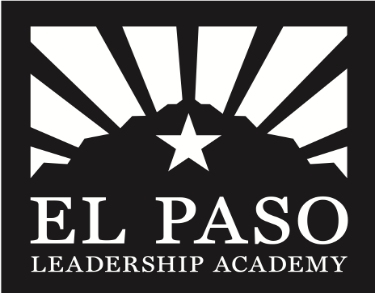 	_______________ 	__________________________ 	SCHOOL YEAR  	 SCHOOL APPLICATIONEl Paso Leadership Academy Volunteers   This application must be completed by all individuals volunteering.  This application is for volunteers only.Name: 	_____________________________________________________________________________________________ 	(Last)  	 	 	 	 	(First) 	 	 	  	 	(Nickname)  Address: 	________________________________________       Zip___________________       Phone ___________________ Date of Birth: 	______________________Attach copy of an official photo I.D. (driver’s license, Texas ID) that shows date of birth. Are you an employee of EPLA? ______No ______Yes/Where /___________________ Assignment ___________________ Active Military?  ______No ______Yes E-mail _________________________________________________ I understand that by applying to participate in the EPLA Volunteer Program I will not be entitled to and I do hereby waive any and all rights to any compensation whatsoever for my service. I am not being pressured or coerced by anyone to perform voluntary services for EPLA. I also understand that my volunteer service is at the discretion and direction of the principal/supervisor with whom I am working.  Background Check Release: Section 22.083 of the Texas Education Code requires all volunteers to sign the following statement of consent and submit a copy of official photo I.D. that shows date of birth. (Driver’s License or Texas I.D.) or other form of identification containing a person’s photograph issued by an entity of the U.S. Government. I do hereby authorize the EPLA to obtain any criminal history information that relates to me. I understand that the information requested will not become part of my file if I am approved to be a volunteer by the District. I agree that the information obtained will not be disclosed to me but will be treated as confidential by the District, and I waive any right to see any information obtained.  El Paso Leadership Academy is an Equal Opportunity Employer and does not discriminate on the basis of race, color, religion, national origin, gender (including pregnancy, childbirth and related medical conditions), age, veteran status or disability in its employment practices or in providing education services, activities and programs, including vocational programs.EL PASO LEADERSHIP ACADEMYCONSENT TO PERFORM INVESTIGATIVE CONSUMER REPORT IN COMPLIANCE WITH THE FCRA (FAIR CREDIT REPORTING ACT) 	Last Name 	First Name 	Middle Name or Initial Maiden or other name(s) used in any and all other records of birth or records of residence. 	** Date of Birth 	Social Security Number 	**Gender 	**Race *AS SHOWN ON THE ORIGINAL APPLICATION **TO BE USED FOR CRIMINAL HISTORY CHECKS ONLY AND NOT A PART OF THE PERSONNEL FILE. In connection with my application for employment, my continued employment, or in connection with my desire to engage in volunteer activities, I have been advised and I hereby consent and authorize the El Paso Leadership Academy. and its agent, at any time during or subsequent to my application process, to conduct an investigative consumer report that may include, but are not limited to, a criminal record check, employment and education verifications, personal references; personal interviews; my personal credit history; and driving record.  I do hereby consent to El Paso Leadership Academy’s use of any information provided on this form or during the application process in performing the investigative consumer report. El Paso Leadership Academy has informed me that I have the right to review and challenge any negative information that would adversely impact a decision to offer employment.  I agree to release, indemnify and hold harmless El Paso Leadership Academy and any reporting agency El Paso Leadership Academy uses with regard to any information reported by the reporting agency.  According to the Fair Credit Reporting Act, I am entitled to know if employment is denied because of information obtained from a consumer reporting agency.  If so, I will be notified and given the name, address, and phone number of the agency which provided the information.  In addition, I have been informed that I will have a reasonable opportunity to clear up any mistaken information reported within a reasonable time frame established within the sole discretion of El Paso Leadership Academy..  Under the Fair Credit Reporting Act, I have been advised that upon request I will be provided the name, address and telephone number of the reporting agency as well as the nature, substance and source of all information.  I acknowledge that facsimile, copy or email shall be as valid as the original.    The following are my responses to questions about my criminal history (if any). 1. ____YES ____NO   Have you ever been convicted or plead guilty before a court for any federal, state or municipal criminal offense? (exclude minor traffic misdemeanors).   If yes, please provide details below. 	State: 	County: 	Date of Offense:            /               / ____YES  ____NO   Have you ever-received probation or community supervision for any federal, state or____YES ____NO   Have you ever been convicted of any criminal offense in a country outside the jurisdiction of the United States?   If yes, please provide details below.	City:	Date of Offense:____YES ____NO   As of the date of this consent form, do you have any pending charges against you?THIS SECTION IS TO BE USED TO LIST ALL COUNTIES AND STATES OF RESIDENCE SINCE HIGH SCHOOL GRADUATION OR AGE 18.  	CITY/TOWN 	 	                        COUNTY                                    STATE ______________________________________________________________________________________ ______________________________________________________________________________________ ____________________________________________________________________________________________________________________________________________________________________________ ______________________________________________________________________________________ ____________________________________________________________________________________________________________________________________________________________________________ ______________________________________________________________________________________ ____________________________________________________________________________________________________________________________________________________________________________ I HEREBY CERTIFY THAT ALL INFORMATION PROVIDED IN THIS CONSENT FORM IS TRUE, CORRECT AND COMPLETE.  IF ANY INFORMATION PROVES TO BE INCORRECT OR INCOMPLETE, I UNDERSTAND THAT GROUNDS FOR CANCELING OF ANY AND ALL OFFERS OF EMPLOYMENT WILL EXIST AND MAY BE USED AT THE DISCRETION OF THE EMPLOYEER. Signed this ___________________day of_______________, 20____.APPLICANT (PRINT NAME) _________________________________________________________ APPLICANT’S SIGNATURE__________________________________________________________________ Job preference for proposed Volunteer placement (please number your preference): ______Classroom assistant  	______Grade level preferred 	______Playground  ______Other ______Library   	______Clerical Work   	______Special Skills   (please specify) ______Tutor 	______Cafeteria  ______Chaperone for Field Trips    Subject(s)  ______________________________________________ ________________________________ Department Supervisor Signature	 	Date  Volunteer’s Signature  	 	Date * Address Apartment or # City County           -               -        State Zip 2. ____YES ____NO   Have you ever-received deferred adjudication municipal offense? If yes, please provide details below. State: 	County: r Date of Offense: Details of offense: 1. 	 1. 	 1. 	 